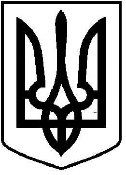 ЧОРТКІВСЬКА    МІСЬКА    РАДА                                          ВИКОНАВЧИЙ КОМІТЕТР І Ш Е Н Н Явід  21 жовтня 2019 року                                                               № 292 Про присвоєння поштової адреси на нежитлове приміщення торговий павільйон  критого ринку павільйонного типу  по вул. Ринок, 6А приміщення №2 м. Чортків. Власник – Котовська Таміла ІванівнаРозглянувши заяву гр. Котовської Т.І., представлені матеріали та відповідно до Закону України «Про регулювання містобудівної діяльності», Постанови Кабінету Міністрів України від 25.05.2011 №559 «Про містобудівний кадастр», рішення сесії від 19.02.2016 №111 «Про затвердження Порядку присвоєння та зміни поштових адрес об’єктам нерухомого майна в місті Чорткові», рішення сесії від 06.09.2016 №302 «Про внесення змін до Порядку присвоєння та зміни поштових адрес об’єктам нерухомого майна в місті Чорткові», керуючись підпунктом 10 пункту «б»  статті 30 Закону України «Про місцеве самоврядування в Україні»,  виконавчий комітет міської радиВИРІШИВ :1.Присвоїти поштову адресу на нежитлове приміщення - торговий павільйон критого ринку павільйонного типу по вул. Ринок, 6А  приміщення №2 в  м. Чортків, власник – Котовська Таміла Іванівна.2.Копію рішення направити у відділ містобудування, архітектури та капітального будівництва міської ради та заявнику.3.Контроль за виконанням даного рішення покласти на начальника відділу містобудування, архітектури та капітального будівництва міської ради    Глущук У.І.Міський голова                                                    	         Володимир ШМАТЬКО